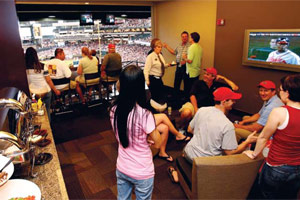 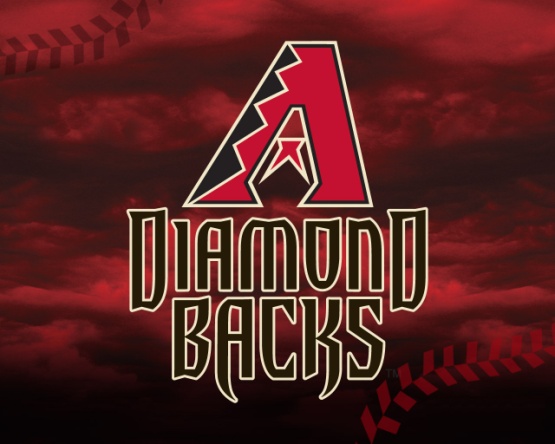 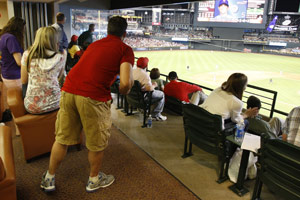 Diamondbacks Suite Experience for 4Value:  $800Diamondbacks baseball tickets in suite @ Levy Restaurants for 4 with Food & Beverage and personal service.Expires end of baseball season 2014.Restrictions apply to certain baseball games. Alcohol not included.Winner:  Please contact Maricela Cruz at Foodspirits@me.com ahead of time for desired scheduled baseball games. Tickets will be Delivered once you request the tickets or will be put in will call.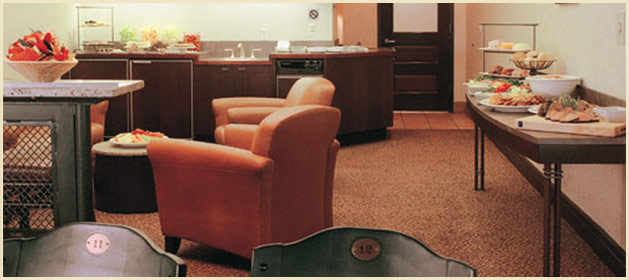 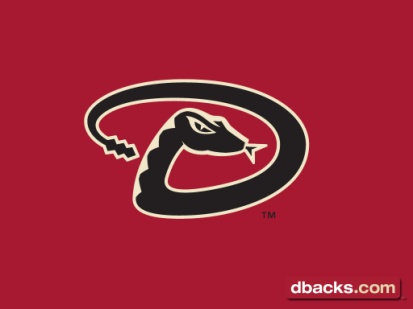 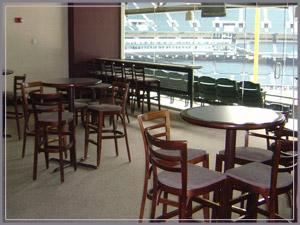 